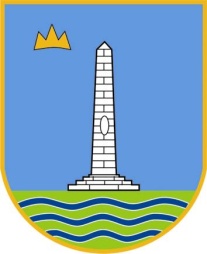 Smjernice za podnositelje prijedloga projekata u okviru Javnog poziva organizacijama civilnog društva/nevladinim organizacija za predaju prijedloga projekata koji će financirati/sufinancirati iz Proračuna Grada Livna za 2023. godinuLivno, rujan 2023. godineCilj ovih smjernica je davanje jasnih i konciznih uputa svim potencijalnim podnositeljima projekata i zainteresiranim subjektima o procesu podnošenja projektnih prijedloga u okviru javnog poziva za nevladine organizacije/organizacije civilnog društva za predaju prijedloga projekata.Opći cilj poziva za predaju prijedloga projekata i prioritetiOpći cilj prijedloga projekata koji se mogu predati u okviru ovog poziva je jačanje partnerstva između organizacija civilnog društva i lokalnih organa vlasti izgradnjom svijesti o korisnosti međusobne suradnje i poticanju održivog dijaloga, a sve u cilju pružanja boljih usluga lokalnoj zajednici.  Ovo je prilika da se pozovu sve organizacije civilnog društva (OCD) / nevladine organizacije (NVO) iz Bosne i Hercegovine da dostave prijedloge projekata koji su u vezi sa razvojnim ciljevima grada Livna. Prioritetne oblasti na području grada  Livno su sljedeće: Podrška inicijativama za promociju i edukaciju u oblasti poduzetništva, potporu za pokretanje start-up poslovnih subjekata, naročito za mlade, žene i osobe sa invaliditetomPotpora razvoju poduzetničkih potpornih institucija kroz unaprjeđenje poduzetničke infrastrukture i inovacijaUnaprjeđenje kvalitete života djece sa poteškoćama u razvoju i osoba sa invaliditetomPromidžba volonterskog rada i lokalnih građanskih inicijativa po pitanjima zaštite stanovništva i zaštite okolišaRazvoj lokalne zajednicePodrška inicijativama razvoja sadržaja za kvalitetnije provođenje slobodnog vremena mladih (kulturni, sportski, zabavni i sadržaji za mlade)Financijska sredstva bit će dodijeljena onim organizacijama civilnog društva čiji će projekti doprinijeti rješavanju jednog ili više prioriteta, a koji zadovoljavaju i kvalitetom i ispunjavaju ostale uvjete.Iznosi  financijskih sredstava (grantova) za projekte Na ovaj javni poziv mogu se predati projekti čiji je zahtijevani proračun:za prioritetne oblasti 1. i  2.  maksimalni iznos sredstava do 20.000,00KM,za prioritetne oblasti 3., 4. i 5. maksimalni iznos sredstava do 10.000,00KM,za prioritetnu oblast 6. maksimalni iznos sredstava do 15.000,00KM.Grad Livno zadržava pravo ne dodijeliti sva raspoloživa financijska sredstva u slučaju da projektni prijedlozi  ne zadovoljavaju zadane kriterije.Zainteresirane OCD mogu sufinancirati projekt kojim apliciraju ili dio sredstava osigurati od drugih donatora. Grantom koji se dodjeljuje u okviru ovog poziva mogu se financirati administrativni troškovi i troškovi osoblja u maksimalnom iznosu od 20% od zahtijevanog iznosa, ostatak od 80% financijskih sredstava treba biti predviđen za programske aktivnosti  projekta.Opće informacije o pozivu za predaju prijedloga projekataPrijedlog projekta mora sadržavati sljedeće:Projektni prijedlog  (Word format Aneks 1),Pregled proračuna (Excel format - Aneks 2),Matrica logičkog okvira (Word format - Aneks 3),Plan aktivnosti i promidžbe (Excel format - Aneks 4),Izjava o prihvatljivosti (Word format Aneks 5),Opisno izvješće o realiziranim projektima za prethodnu godinu za ranije osnovane organizacije odnosno, Program rada za tekuću ili narednu godinu za novoosnovane organizacije, popunjena Lista provjere (Word format – Aneks 6)drugi relevantni dokumentiUdruge čiji projekti budu odabrani po Javnom pozivu dužni su dostaviti dodatnu dokumentaciju u roku od 7 dana od objave Odluke o dodjeli sredstava Povjerenstvu za ocjenjivanje projekta. Dodatna dokumentacija mora sadržavati slijedeće: rješenje o registraciji za podnositelja prijedloga i partnera ako postoji (original ili ovjerena preslika rješenja)identifikacijski broj, uvjerenje o izmirenim poreznim obvezama (original ili ovjerena preslika porezne uprave ne starije od 3 mjeseca od objave Javnog poziva), uvjerenje o izmirenim doprinosima za zaposlene, ako ima zaposlenih u organizaciji (ako nema zaposlenih priložiti izjavu da nema zaposlenih).Tko se može prijaviti?Pravo sudjelovanja na Javnom pozivu imaju sve nevladine/neprofitne organizacije koje su osnovane i registrirane u BiH, čije je predstavnik državljanin BiH. Da bi se prijavili na javni poziv podnositelji projekta moraju:biti pravna osoba neprofitabilnog karaktera registrirana u BiH u skladu sa važećim zakonskim propisima (udruženje/udruga ili fondacija);Potencijalni podnositelji projekta ne mogu sudjelovati u pozivu ili ne mogu dobiti grantove ukoliko uz prijedlog projekta ne dostave potpisanu izjavu o prihvatljivosti (Aneks 5).Podnositelji projekta biti će isključeni iz sudjelovanja u pozivu ili iz dodjeljivanja grantova ako su u trenutku poziva za predaju prijedloga projekata:subjekti u sukobu interesa;krivi za davanje lažnih informacija ovlaštenoj strani za ugovore, koje su potrebne kao preduvjet za sudjelovanje u pozivu za predaju prijedloga projekata ili ako nisu dostavili potrebne informacije;pokušali doći do povjerljivih informacija, utjecali na Povjerenstvo za ocjenjivanje ili ovlaštenu stranu za ugovore tijekom procesa ocjenjivanja poziva za predaju prijedloga projekataako nisu predali završni izvještaj za odobrena sredstva po Javnom pozivu organizacijama civilnog društva/nevladinim organizacijama u 2022. godiniPartnerstva i podobnost partneraPodnositelji projekta mogu aplicirati samostalno ili u partnerstvu  sa drugim organizacijama i/ili institucijama.  Partnerske organizacijePartneri na projektu mogu biti druge nevladine organizacije i moraju zadovoljavati iste kriterija pobrojane pod brojem 4 ovih smjernica. Partneri podnositelja projekta sudjeluju u kreiranju i provedbi projekta, a troškovi koje oni naprave, potpadaju pod ista pravila kao i oni koje napravi sam podnositelj projekta. Ako se prijavi u partnerstvu, “Podnositelj” biti će vodeća organizacija, a ako bude izabran, kao ugovorna strana (“Korisnik”), snositi će u potpunosti pravne i financijske odgovornosti za izvršenje projekta. Izjava o partnerstvu mora biti ispravno popunjena i istovremeno predana sa aplikacijom.SuradniciI druge organizacije i/ili institucije mogu biti uključene u projekt. Takve organizacije-suradnici imaju stvarnu ulogu u realizaciji aktivnosti, ali ne mogu dobiti sredstva iz granta.Prioritetne oblasti Projekti sa kojima se može aplicirati u okviru ovog poziva moraju biti u skladu sa razvojnim ciljevima i strategijama Grada Livna. Projekt mora obuhvatiti jednu ili više definiranih prioritetnih oblasti:Podrška inicijativama za promociju i edukaciju u oblasti poduzetništva, potporu za pokretanje start-up poslovnih subjekata, naročito za mlade, žene i osobe sa invaliditetomPotpora razvoju poduzetničkih potpornih institucija kroz unaprjeđenje poduzetničke infrastrukture i inovacijaUnaprjeđenje kvalitete života djece sa poteškoćama u razvoju i osoba sa invaliditetomPromidžba volonterskog rada i lokalnih građanskih inicijativa po pitanjima zaštite stanovništva i zaštite okolišaRazvoj lokalne zajednicePodrška inicijativama razvoja sadržaja za kvalitetnije provođenje slobodnog vremena mladih (kulturni, sportski, zabavni i sadržaji za mlade)Provedbeno razdoblje za projekt je od 26.11.2023. godine do 1.7.2024. godine s tim da provedba aktivnosti  mora započeti u 2023. godini. LokacijaProjekti moraju biti provedeni isključivo na području grada Livna.Vrste projekataProjekti koji se financiraju trebaju biti pripremljeni u skladu sa Javnim pozivom tj. prioritetima Grada navedenim u Pozivu. Projektni prijedlozi trebaju jasno zadovoljavati potrebe iskazane u tekstu Javnog poziva.  Projekti trebaju biti kreirani kao odgovor na specifične potrebe lokalne zajednice i određene ciljne grupe, identificirane projektom.Projekti bi se trebali sastojati od nezavisnih operativnih aktivnosti sa jasno formuliranim operativnim ciljevima, ciljnim grupama i planiranim ishodima. Projekt treba biti integrirani, metodološki set aktivnosti, kreiran da ostvari određene specifične ciljeve i rezultate unutar ograničenog vremenskog okvira. Opći program rada organizacije podnositelja projekta ili nekog od partnera na projektu ne može predstavljati projekt. Sljedeće aktivnosti nisu preporučljive za dodjelu grantova:Individualna sponzorstva za sudjelovanje u radionicama, seminarima, konferencijama, kongresima; Individualne stipendije za studije ili trening tečajeve;Povremene konferencije (osim ako su nužne za uspješnu provedbu projekta);Kupovinu opreme (osim ako je nužna za uspješnu provedbu projekta); Projekti za ekskluzivnu dobrobit pojedinaca;Projekti koji podržavaju političke stranke;Primarno financiranje podnositelja prijedloga ili njihovih partnera;Radovi rekonstrukcije ili rehabilitacije (osim ako su nužni za uspješnu provedbu projekta; ne mogu biti veći infrastrukturni zahvati);Dodjeljivanje grantova trećoj strani.*Napomena: ne mogu se financirati aktivnosti koje se već financiraju iz Proračuna Grada Livna po drugom osnovu.Broj prijedloga projekata i grantova po podnositelju prijedlogaPodnositelj može predati maksimalno dvije aplikacije, odnosno dvije projektne ideje u okviru Javnog poziva za prioritetne oblasti:Podrška inicijativama za promociju i edukaciju u oblasti poduzetništva, potporu za pokretanje start-up poslovnih subjekata, naročito za mlade, žene i osobe sa invaliditetomPotpora razvoju poduzetničkih potpornih institucija kroz unaprjeđenje poduzetničke infrastrukture i inovacija Podnositelj može predati jednu aplikacija, odnosno jednu projektnu ideja u okviru Javnog poziva za prioritetne oblasti:Unaprjeđenje kvalitete života djece sa poteškoćama u razvoju i osoba sa invaliditetomPromidžba volonterskog rada i lokalnih građanskih inicijativa po pitanjima zaštite stanovništva i zaštite okolišaRazvoj lokalne zajednicePodrška inicijativama razvoja sadržaja za kvalitetnije provođenje slobodnog vremena mladih (kulturni, sportski, zabavni i sadržaji za mlade)Gdje i kako preuzeti i poslati aplikacijeDokumentacija za prijavu na Javni poziv za grad Livno može se  preuzeti od  12. 9. 2023. godine sa mrežnih stranica Grada Livna www.livno.ba. Ispunjeni prijedlog projekta sa kompletnom zahtijevanom dokumentacijom se dostavlja u jednom tiskanom primjerku, uvezanom u cjelinu kao knjiga, jamstvenik, spiralni uvez ili uvezano u fasciklu s numeriranom svakom stranicom, u zatvorenoj kuverti preporučenom poštom ili osobno tijekom radnih dana (ponedjeljak – petak), u periodu od 08:00 do 15:00 sati, sa naznakom za „Javni poziv organizacijama civilnog društva/nevladinim organizacijama - Ne otvarati prije službenog otvaranja“  na adresu:Grad LivnoPovjerenstvo za ocjenjivanje i odabir projekataTrg branitelja Livna 180101 LivnoNa kuverti je potrebno navesti puno ime i adresu podnositelja prijedloga  i puni naziv projekta.Rok za predaju aplikacija je zaključno sa 27. 9. 2023. godine. Aplikacije koje budu pristigle poslije navedenog roka bit će razmatrane jedino u slučaju  da poštanski pečat ukazuje na datum slanja prije službenog isteka roka.Aplikacije poslane na bilo koji drugi način (npr. faksom ili emailom) ili dostavljene na druge adrese neće biti uzete u razmatranje. Podnositelji bi prije predaje prijedloga projekta trebali izvršiti verifikaciju da je zahtijevana dokumentacija/aplikacija kompletna, tako što će ispuniti listu za provjeru (Aneks 6) koja je sastavni dio aplikacije.Dostavljena dokumentacija se ne vraća aplikantima.Dodatne informacijeInformativni sastanak u vezi sa pozivom potencijalnim podnositeljima za predaju prijedloga projekata će se održati 19. 9. 2023. godine u 14 sati u vijećnici zgrade Grada Livna (br.50). Potencijalni podnositelji biti će tijekom sastanka detaljnije upoznati sa pozivom, načinom prijavljivanja, kriterijima, itd.    Pitanja u vezi sa Javnim pozivom se mogu postaviti putem e-mail adrese nvo.projekti@livno.ba sa naznakom za Javni poziv do 22. 9. 2023. godine. Odgovori na upite bit će dostavljeni unutar  tri radna dana od primitka upita. Ocjenjivanje i odabir prijedloga projekataAplikacije će biti razmotrene i procijenjene od strane Povjerenstva za ocjenjivanje i odabir projekata.  Sve aktivnosti koje podnositelj navede bit će procijenjene prema slijedećim kriterijima:(1)     Ispunjenje administrativnih uvjetaPotvrda da je aplikacija kompletno popunjena u skladu sa listom za provjeru; Dokumentacija dostavljena u jednom tiskanom primjerku i na način kako je odredio javni poziv;(2)     Ispunjenje uvjeta koji se tiču podnositelja, partnera i aktivnostiPotvrda da podnositelj, partneri (i suradnici, ako postoje), kao i aktivnosti, ispunjavaju uvjete navedene u poglavljima 5, 6, 7, 8, 9 i 10. (3)	Procjena kvalitete projekta i financijska evaluacijaProcjena kvalitete projekta, uključujući i predloženi proračun, bit će izvršena u skladu sa kriterijima utvrđenim u tablici za ocjenjivanje koja je sastavni dio ovog dokumenta.  Postoje dvije vrste kriterija za ocjenjivanje: kriteriji za selekciju i kriteriji za dodjelu sredstava.Cilj kriterija za selekciju je da pomognu procjenu financijskih i operativnih sposobnosti podnositelja kako bi se osiguralo da oni:imaju stabilna i dovoljna financijska sredstva za svoj rad tijekom cjelokupnog razdoblja provedbe projekta; posjeduju profesionalne sposobnosti i kvalifikacije potrebne za uspješnu provedbu kompletnog projekta.  Ovo se odnosi i na partnere podnositelja.Kriteriji za dodjelu sredstava omogućavaju da se kvaliteta predanih projekata procijeni na osnovu postavljenih prioritetnih oblasti, a sredstva odobre po osnovu aktivnosti koje maksimiziraju opći učinak samog poziva za predaju prijedloga projekata. Kriteriji se odnose na značaj predloženog projekta, usuglašenost projekta sa ciljem poziva i prioritetnim oblastima, kvalitetu projekta, očekivane rezultate, održivost projekta i racionalnost traženih sredstava.Molimo Vas da obratite pozornost na sljedeće bitne informacije:Sistem bodovanja:Kriteriji ocjenjivanja podijeljeni su na sekcije i podsekcije. Svaka podsekcija se obvezno ocjenjuje ocjenama između 1 i 5 na sljedeći način: 1 = veoma loše; 2 = loše; 3 = odgovarajuće; 4 = dobro; 5 = veoma dobro. Svaki član povjerenstva potpisuje svoju individualnu tablicu za ocjenjivanje, a svi članovi zajedno potpisuju zbirnu tablicu za ocjenjivanje za svaki projektni prijedlog. Rangiranje projektnih prijedloga se vrši na način da je prvoplasirani projektni prijedlog onaj koji ima najveći zbroj bodova te slijedi projekt sa prvim slijedećim nižim zbrojem bodova i tako do najnižeg zbira osvojenih bodova. Samo projekti koji su dobili više od 50 bodova bit će razmatrani za financiranje, jer projektni prijedlozi ispod ovog praga nisu bili u stanju zadovoljiti postavljene standarde te bi efikasnost njihove provedbe mogla biti upitna.Odluka o odobrenju granta zasnovana je na ukupnom broju projekata koji mogu biti financirani u okviru raspoloživih sredstava. Ovi pragovi su utvrđeni kako bi se odredila minimalna kvaliteta projektnih prijedloga te time osigurala najbolja vrijednost za dodijeljena sredstva. Prioritet pri odobravanju sredstava će imati projekti sa najviše bodova.Napomena o Sekciji 1. Financijski i operativni kapacitet podnositelja  prijaveUkoliko je ukupan zbroj u Sekciji br.1 niži od 10 bodova, projekt će biti isključen iz daljnjeg procesa ocjenjivanja, jer je procijenjeno da OCD nema minimalne kapacitete za kvalitetnu provedbu predloženog projekta. Napomena o Sekciji 2. RelevantnostUkoliko je ukupan zbroj u Sekciji 2, niži od 18 bodova, projekt će biti isključen iz daljnjeg procesa ocjenjivanja, jer ovakva procjena podrazumijeva, iako podnositelj prijave zadovoljava financijske i operativne kapacitete, sama projektna ideja nije relevantna niti u skladu sa definiranim prioritetima iz javnog poziva, te ne utječe u dovoljnoj mjeri na zadovoljenje potreba lokalne zajednice.Tablica za ocjenjivanjeObavijest o odluci Svi podnositelji prijedloga koji su predali prijedloge projekata, koji su prihvaćeni ili odbijeni, bit će u pisanoj formi obaviješteni o odluci u vezi sa njihovim prijedlogom projekta u roku od 30 dana od dana zatvaranja javnog poziva. Rezultati  će biti objavljeni na web stranici Grada Livna (www.livno.ba), kao i na oglasnoj ploči Grada Livna.  Odluka o odbijanju prijedloga projekta ili ne odobravanju sredstava bit će donesena ako:podnositelj prijedloga ili jedan ili više njegovih partnera ne ispunjavaju uvjete za sudjelovanje na javnom pozivu;projektne aktivnosti nisu prihvatljive (npr. predložene aktivnosti izlaze izvan okvira poziva za predaju prijedloga projekata, projekt po predviđenom trajanju prelazi maksimalni dozvoljeni vremenski period, zahtijevani iznos novca je veći od maksimalno dozvoljenog iznosa  itd.);  prijedlog projekta nije bio dovoljno relevantan ili financijski i operativni kapaciteti podnositelja prijedloga nisu dovoljni, ili su projekti koji su izabrani bili superiorniji po ovim pitanjima;je prijedlog projekta ocijenjen kao tehnički i financijski inferioran u odnosu na izabrane prijedloge projekata.Uvjeti koji se odnose na provedbu projekta nakon odluke o dodjeli granta Nakon donošenja Odluke o raspodjeli sredstava, organizacija civilnog društva čiji je projekt odobren i Grad Livno potpisat će ugovor o provedbi projekta. Prije potpisivanja ugovora Grad ima pravo zatražiti od organizacije civilnog društva da izvrši određene izmjene  na projektnom prijedlogu kako bi bili u skladu sa pravilima i procedurama provedbe.                              LISTA ANEKSAAneks 1	Projektni prijedlogAneks 2	Pregled proračunaAneks 3 	Logički okvir radaAneks 4	Plan aktivnosti i promocijeAneks 5	Izjava o prihvatljivostiAneks 6        Lista provjereSekcijaMaksimalan broj bodovaProsječna  ocjena1. Financijski i operativni kapacitet151.1 Imaju li podnositelj projekta i partneri dovoljno iskustva u upravljanju projektima? 51.2 Imaju li podnositelj projekta i partneri dovoljne stručne kapacitete? (posebno poznavanje pitanja na koje se projekt odnosi)51.3. Imaju li podnositelj projekta i partneri dovoljne upravljačke kapacitete?(uključujući osoblje, opremu i sposobnost za upravljanje proračunom projekta)? 52. Relevantnost252.1. Koliko je projekt relevantan u odnosu na cilj i jedan ili više prioriteta javnog poziva?Napomena: ocjena 5 (veoma dobro) može se dobiti samo ako se projekt odnosi barem na  jedan od prioriteta.52.2  Koliko su jasno definirani i strateški odabrani oni koji su uključeni u projekt (posrednici, krajnji korisnici, ciljne grupe)?52.3  Jesu li potrebe ciljne grupe i krajnjih korisnika jasno definirane i prilazi li im projekt na pravi način? 52.4  Posjeduje li projekt dodatne kvalitete, kao što su inovativni pristup i modeli dobre prakse? 52.5  Da li prijedlog zagovara model politike baziran na pravima i da li to ima utjecaja na podređene grupe? (promidžba jednakosti spolova i jednakih mogućnosti, zaštita prirodne sredine, inter-etnička suradnja, problematika mladih, itd)53. Metodologija203.1 Jesu li plan aktivnosti i predložene aktivnosti odgovarajuće, praktične i dosljedne ciljevima i očekivanim rezultatima?53.2 Koliko je konzistentan cjelokupan dizajn projekta? (a naročito, odražava li analizu uočenih problema, moguće vanjske faktore )5 3.3 Je li nivo uključenosti i angažiranja partnera u realizaciji projekta zadovoljavajući? Napomena: ukoliko nema partnera, ocjena će biti 153.4 Sadrži li projekt objektivno mjerljive pokazatelje rezultata aktivnosti?54. Održivost 254.1 Hoće li aktivnosti predviđene projektom imati konkretan utjecaj na ciljne grupe? 54.2 Hoće li projekt imati višestruki utjecaj? (uključujući mogućnost primjene na druge ciljne grupe ili provedbu u drugim sredinama i/ili produžavanje efekata aktivnosti kao i razmjene informacija o iskustvima sa projekta)54.3 Jesu li očekivani rezultati predloženih aktivnosti institucionalno održivi? (Hoće li strukture koje omogućuju da se aktivnosti nastave postojati na kraju projekta?Hoće li  postojati lokalno “vlasništvo” nad rezultatima projekta?)54.4 Jesu li očekivani rezultati predloženih aktivnosti održivi? (ako je moguće, navesti kakav će biti strukturalni utjecaj provedenih aktivnosti – npr. Hoće li doći do poboljšanja pravne regulative, metoda i pravila ponašanja, itd.)?54.5 Je li vjerojatno da će očekivani dugoročni rezultati imati utjecaja na lokalne ekonomske uvjete i/ili kvalitetu života u ciljnim područjima?55. Proračun i racionalnost troškova155.1 Je li odnos između procijenjenih troškova i očekivanih rezultata zadovoljavajući?55.2 Jesu li predloženi troškovi neophodni za provedbu  projekta? 55.3 Proračun- Je li proračun jasan i uključuje li i narativni dio? (omogućena opravdanost za tehničku opremu)- Je li zadovoljen princip prema kojem administrativni i troškovi osoblja ne prelaze 20% ukupnih troškova?- gdje je primjenjivo, da li su priložene životopis i opisi radnih mjesta?5Maksimalni ukupni zbroj100